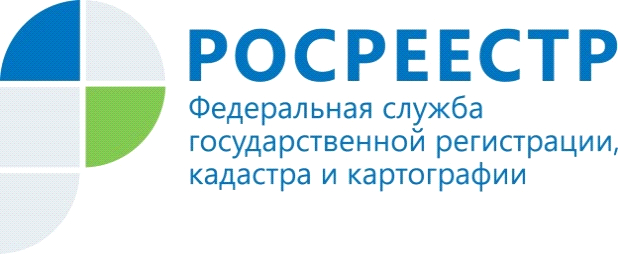  Управление Росреестра по Республике Адыгея					ПРЕСС-РЕЛИЗРуководитель Управления Росреестра по Республике Адыгея провела прием гражданСегодня руководитель Управления Росреестра по Республике Адыгея  М.И. Никифорова провела очередной прием граждан в приемной Полномочного представителя Президента Российской Федерации в Республике Адыгея.У всех обратившихся в приемную была возможность задать свои вопросы напрямую руководству ведомства и получить профессиональную и оперативную помощь в решении своих сложных вопросов, касающихся порядка регистрации прав собственности на недвижимое имущество и сделок с ним. Необходимо отметить, что большинство вопросов действительно носило достаточно сложный характер, что еще раз подтвердило актуальность проведения данного мероприятия.Для тех, кто не успел обратиться в приемную можно позвонить по телефону колл-центра 8-800-100-34-34. По единой телефонной линии можно позвонить в любое время суток, независимо от местонахождения. Квалифицированные специалисты ответят на любой вопрос: будь то государственная регистрация прав на недвижимое имущество или постановка недвижимости на кадастровый учет. Надо сказать, что зачастую граждане оказываются в такой ситуации, когда их вопрос требует детального рассмотрения. В таком случае, при обращении в колл-центр, ваш вопрос зафиксируют, и ответ вы получите в письменном виде.